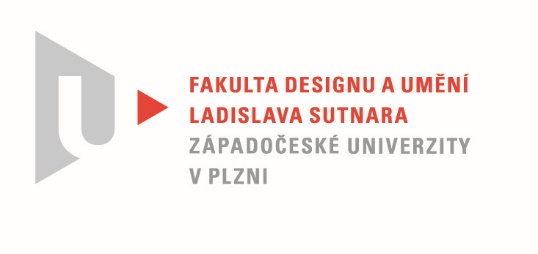 Protokol o hodnoceníkvalifikační práce Název bakalářské práce:  VR slavesPráci předložil student:  NOSEK JakubStudijní obor a specializace:  Multimediální design, specializace MultimédiaPosudek oponenta práce Práci hodnotil: doc. PhDr. Jaroslav Vančát  Ph.D.Cíl práceByl splněn deklarovaný cíl práce, jak formální, tak faktický.Stručný komentář hodnotiteleAutor u svého díla, uplatňujícího technologii virtuální reality, pateticky nastoluje předpoklad, že „Při smazání hranice mezi realitou a virtuálnem se člověk snadno ztratí. Vnímání té skutečné reality se pak může poničit.“ (s. 7 textového doprovodu). Práce se mi jeví podnětem k zamyšlení, zda je nutné vztah virtuality a reality považovat pouze za duální nebo zda do něj vstupují nějaké další vztahy. Autor do svého díla zanáší paradoxně protiklad jejich obvyklého chápání: Realitu zde představuje jako bezpečnou skrze onen reálný vypolstrovaný box. Virtualitu vnáší do díla jako skrytě narušenou, oproti obecné představě o její idealitě a celistvosti.  K tomu jaksi navíc, bez zřetelných souvislostí nastoluje uspořádáním instalace další sociálně zaměřené otázky po zneužití virtuality ve dvou stupních – obsahem virtuality a kontrolou samotného pozorujícího aktéra. Je k diskusi, zda těch otázek není na jedno dílo moc – v dnešní době, zdá se, je v ohnisku pozornosti více otázka kontroly pozorujícího než zavádějící virtualita pozorovaného, kterou lze po proškolení prohlédnout a emancipovat se od ní. V nastolených proporcích je dílo prakticky reálně neposuzovatelné, když coby potenciální divák nesouhlasím se svým natáčením při pozorování virtuální reality a tím nedovolím své připojení se k dílu. Při virtuálním posouzení na základě vlastních představ o fungování celého díla je nejzajímavější myšlenkou představa o možném zabudování záznamů interakce s dílem do díla. Uznáme-li tu schopnost díla jako novou, umění rozšiřující funkci, není pak od věci uvědomit si obdobnou „uměleckou potenci“ našich mobilních telefonů.Vyjádření o plagiátorstvíV této sestavě reality a virtuality je dílo originální, nese nesporné rysy výzkumného záměru jeho autora, jak vyplývá i z textového doprovodu.4. Navrhovaná známka a případný komentářZa snahu autora řešit podle něj zásadní problém, navrhuji známku velmi dobře až výborně. Při obhajobě práce bych se zeptal, proč autor divákovi jeho zapojení do díla zastírá a neinzeruje je naopak jako přednost? Také, jaké autor očekává jednání zapojených diváků a jaký pak smysl má mít jeho záznam.Datum: 24. 5. 2021				                   doc. PhDr. Jaroslav Vančát, Ph.D.